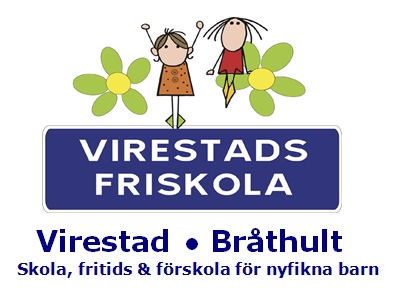 Skolskjuts vid Virestads friskolaRegler i detta dokument är till för barnens säkerhet och för chaufförernas arbetsmiljö. Friskolan har ansvar för barnen även i skolskjutsarna och därför skall reglerna i denna policy följas utan undantag.En friskola är enligt skollagen inte skyldig att erbjuda skolskjuts vid något tillfälle. Kommunen harett ansvar att bekosta och anordna skolskjuts i de fall där det inte blir dyrare än att ge skjuts till anvisad kommunal skola. Detta innebär enligt nuvarande hantering i Älmhults kommun att friskolans elever ges möjlighet att använda befintliga kommunala turer om plats finns.Virestads friskolas ambition är att alla elever på skolorna i Virestad och Bråthult som har behov av skolskjuts även ska kunna erbjudas sådan. Skolskjuts kan arrangeras antingen med friskolans egna fordon eller med kommunala bussar där den möjligheten finns. Virestads friskola tillämpar samma avståndsregler som Älmhults kommun men om plats finns i bussen får även elev som bor närmare åka med. Kommunens regler om avstånd finns på www.almhult.se.Eftersom friskolan inte har någon skyldighet att erbjuda skolskjuts finns det ingen garanti för skjuts även om kommunens regler uppfylls utan erbjuds i mån av plats på berörda linjer.EleverAnsvarar för:att av- och påstigning sker lugnt. Eleverna skall sitta kvar på sina platser tills bussen har stannat vid avstigningsstället.att sitta lugnt och stilla under färden. Säkerhetsbältet skall vara på tills bussen stannat, elever kortare än 135cm skall använda bälteskudde.att väskor och annan packning förvaras på golvet eller i bagageutrymme under körning.att inte äta eller dricka i bussen.att inte använda mobiltelefon i bussen. Elever får inte heller röra radio, fläktar eller andra knappar vid instrumentbrädan.att hjälpa till att hålla bussarna hela och rena och inte skräpa ner.att följa chaufförens tillsägelser och instruktioner. Övrigt:Skolans regler för uppförande och hur man uppträder mot andra barn och vuxna gälleräven i skolbussen.Förseelser rapporteras till rektor och/eller styrelsens skolskjutssamordnare. För elev som vid upprepade tillfällen uppträder på ett sätt som inte är förenligt med reglerna i denna policy eller med skolans regler i övrigt kan friskolans rektor eller styrelse dra in elevens rätt till skolskjuts.”Kompisåkning” är möjlig i mån av plats. Bussen kör ingen extra runda för att kompis skall åka med.Föräldrar/vårdnadshavareAnsvarar för:barnens säkerhet tills de stigit på skolbussen vid angiven hållplats på morgonen och från att de stigit av vid angiven hållplats på eftermiddagen.att barnen finns ute och färdiga vid angiven hållplats på utsatt tid.att lämna skolskjutsschema till fritidspersonalen. Vid ändringar skall fritidspersonalen informeras omgående.att tillräckliga kontaktuppgifter förmedlas så att de skall kunna nås om något inträffar.att chauffören meddelas vid sjukdom, ledighet eller annan frånvaro, gärna med SMS.Övrigt:Vårdnadshavare kan bli ersättningsskyldig om eleven medvetet förstör eller skadar skolans fordon och övrig egendom.Förälder/vårdnadshavare skall ha läst och godkänt denna skolskjutspolicy.För ökad säkerhet är det önskvärt att barnen bär reflexer och/eller reflexväst under den mörka årstiden. Chauffören eller styrelsens skolskjutssamordnare har rätt att ställa in skolskjutsen om väglaget bedöms som olämpligt. Förälder/vårdnadshavare informeras alltid vid inställd skolskjuts.Generellt gäller att eleven skjutsas hem eller till annan angiven plats om skolskjutsen är försenad mer än 30 minuter. Föräldrar/vårdnadshavare kontaktas då.ChaufförerGrundläggande krav på friskolans chaufförer:Giltigt körkort ska finnas för det fordon som används för skolskjutsen.Utdrag från polisens belastningsregister uppvisas vid anställning.Gällande trafikregler och hastighetsgränser ska alltid följas vid skjutsning.Chaufför får under arbetstid ej vara påverkad av alkohol, droger eller mediciner som nedsätter förmågan att framföra fordonet på ett säkert sätt.Regler för chaufförer vid körning:Stannar och stänger av bussen vid av- och påstigning på skolanStannar och står still vid av- och påstigning vid övriga hållplatserVid behov hjälper chauffören till av- och påstigning, till exempel med väskor och att öppna och stänga bildörren.I största möjliga mån underlätta så barn inte behöver korsa trafikerade vägar vid av- och påstigning.Vid telefonsamtal och kommunikation med andra chaufförer och föräldrar skall bussenstanna och hands free användas. All annan användning av mobiltelefon är inte tillåtet under körning.Det är chaufförens ansvar att alla barn har säkerhetsbältet på innan bussen börjar köra samt att elever kortare än 135 cm använder bälteskudde.Övrigt:Chauffören skall ha god kännedom om denna skolskjutspolicy och följa den.Chauffören skall ha god kännedom om skolans likabehandlingsplan och följa den.Friskolans anställda chaufförer omfattas av sekretesslagar på samma sätt som övrigskolpersonal.Chauffören skall till rektor och skolskjutssamordnare rapportera incidenter och händelserdär eleverna inte följer reglerna i denna skolskjutspolicy.Vid incident, tekniskt fel eller olycka informeras omedelbart skolan och styrelsens skolskjutssamordnare.Chauffören eller styrelsens skolskjutssamordnare har rätt att ställa in skolskjutsen om väglaget bedöms som olämpligt. Förälder/vårdnadshavare informeras alltid vid inställd skolskjuts.Friskolan har övergripande ansvar för att skolskjuts sker enligt reglerna i detta dokument och kan om de inte följs vidta åtgärder som t.ex. avstängning av berörd chaufför från fortsatt körning.Skolpersonal:Ansvarar för:att samla barnen så bussen kan avgå på utsatt tid på eftermiddagen.att förmedla information till chauffören om vilka som skall åka de olika dagarna (inklusive frånvaro och andra ändringar).att ha god kännedom om denna skolskjutspolicy.Friskolans styrelse: Ansvarar för:att bussarna är i trafiksäkert skick och att nödvändig utrustning finns i bussarna (bälteskuddar, första hjälpen osv.).att chaufförer uppfyller de grundläggande kraven.att skolskjutsschema finns tillgängligt för chaufförer, skolpersonal och föräldrar/vårdnadshavare.att kontaktuppgifter finns till ordinarie chaufförer samt ersättare.styrelsens skolskjutssamordnare.åkande barns föräldrarFriskolans styrelse har det yttersta ansvaret för att skolskjuts sker på ett säkert sätt och att reglerna kring skolskjutsar efterföljs.Detta dokument är fastställt av styrelsen genom beslut på styrelsemöte den 2015-01-21